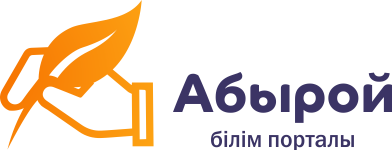 «Абырой» ғылыми-әдістемелік журналына материал жариялау сұраныс парағы

(марапат қағазды қай тілде алғыңыз келеді, сұранысты сол тілде толтыруыңызды сұраймыз)
Сұраныс парағының барлық формасы толтырылуы міндетті.Толтырылған сұраныс парағын, жұмысыңызды, жарна түбіртегін біздің журнал почтасына (post@abyroi.art) жолдауыңыз тиіс.Заявка на публикацию материала в научно-методическом журнале «Абырой»(Пожалуйста, заполните заявку на том языке, на котором вы хотите получить наградные материалы)

Все формы анкеты должны быть заполнены.Заполненную заявку, работу и квитанцию просим отправить на электронный адрес
post@abyroi.art Толық аты жөніңізЭлектронды почтаңызБайланыс нөмеріңізОблыс, қала, аудан, ауылМекен-жайыңыз (индекс)Оқу орныңыз (жұмыс орныңыз)ЛауазымыңызМатериал тақырыбыФИОEmail адресКонтактный номерОбласть, город, район, селоАдрес (индекс)Учебное заведение (Место работы)ДолжностьТема материала